LEERTAKENSCHRIFT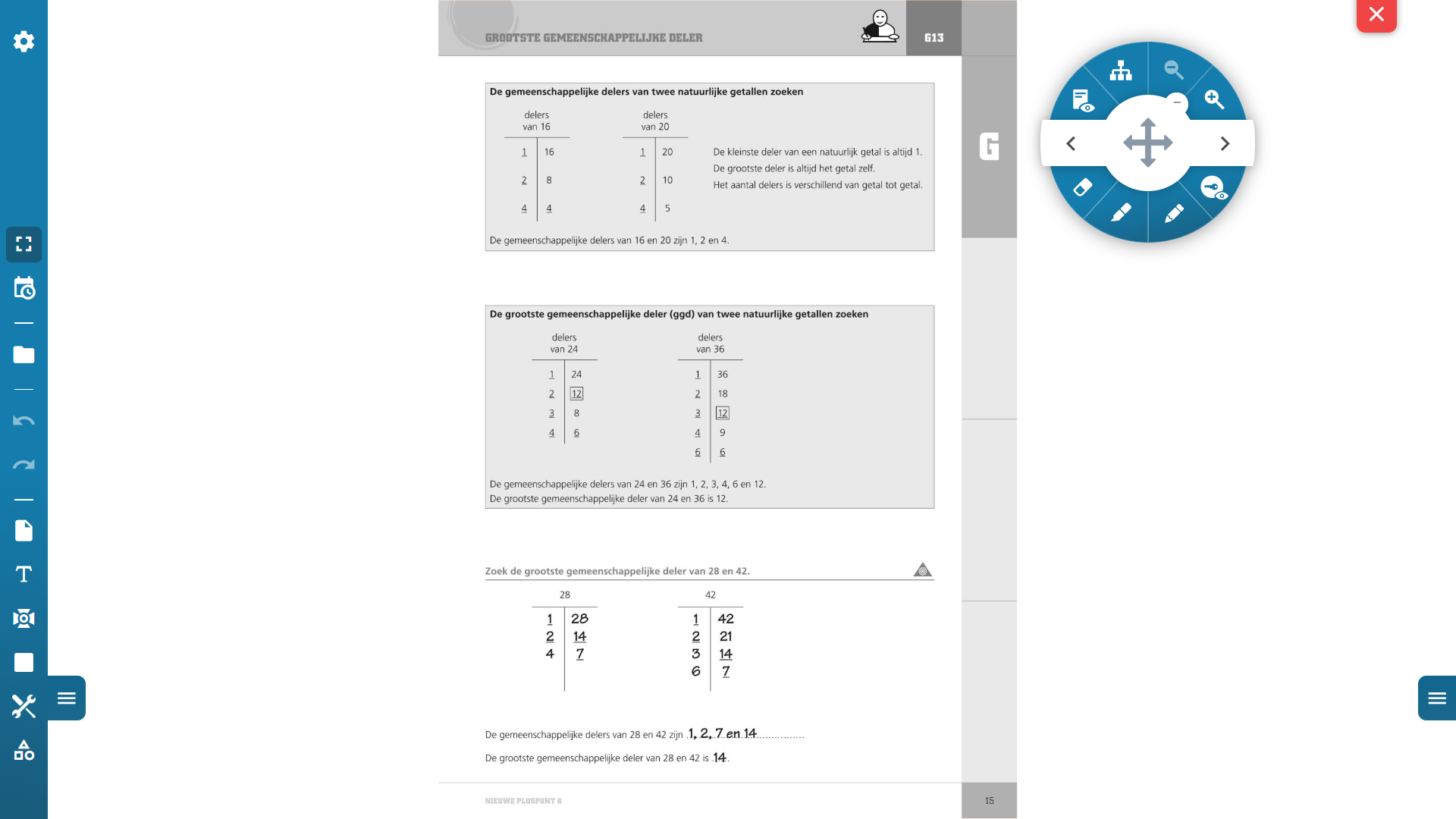 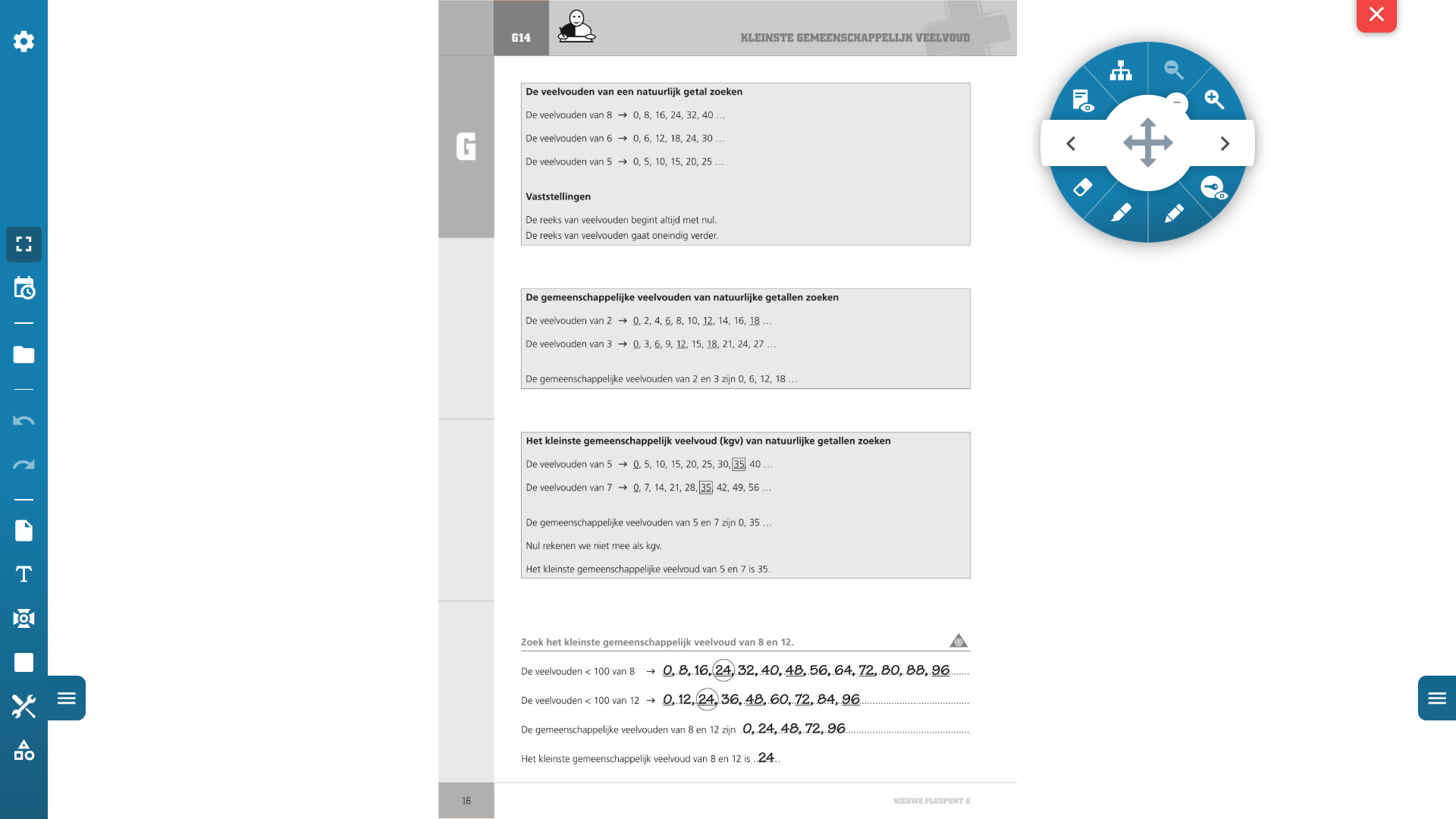 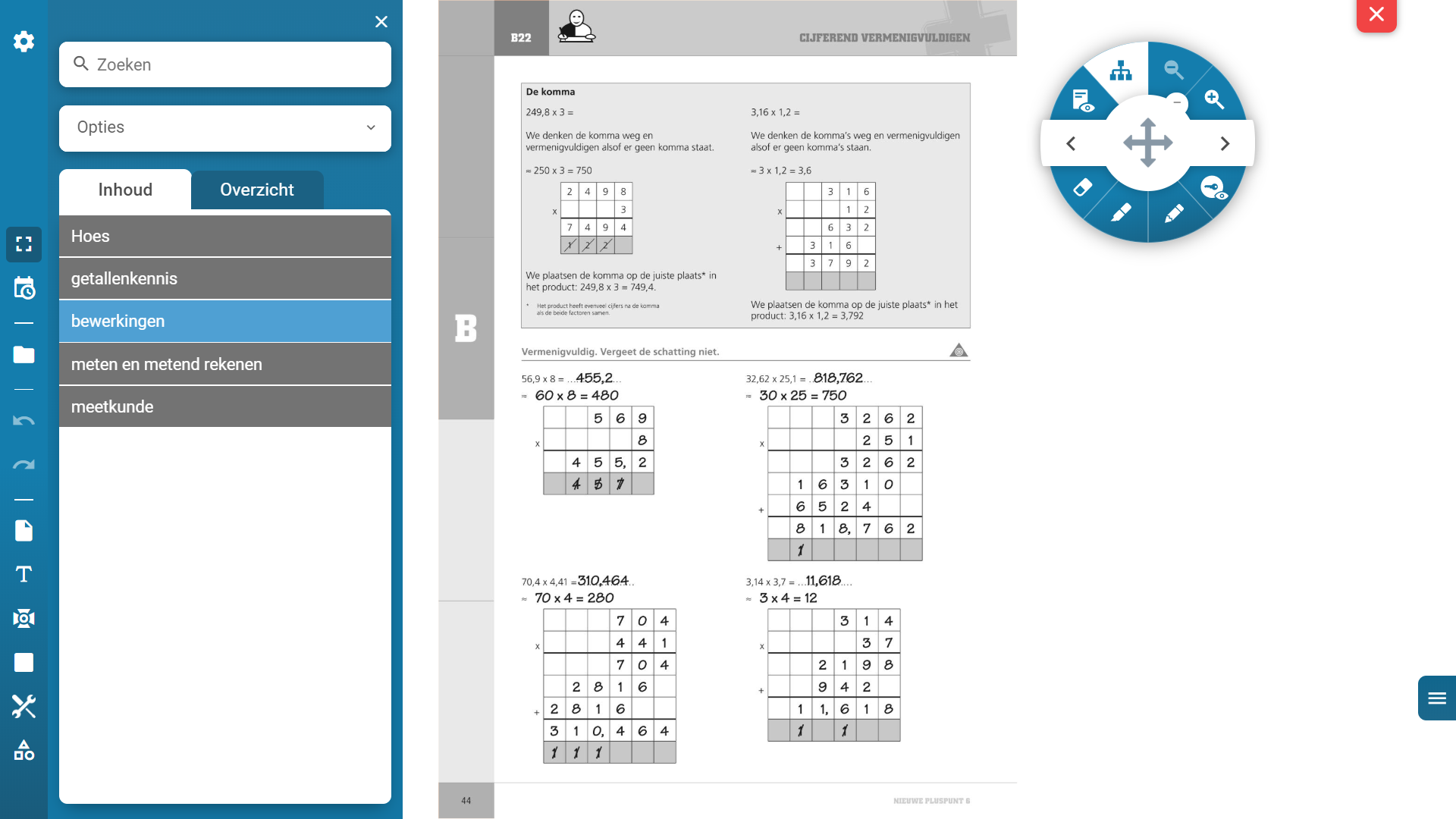 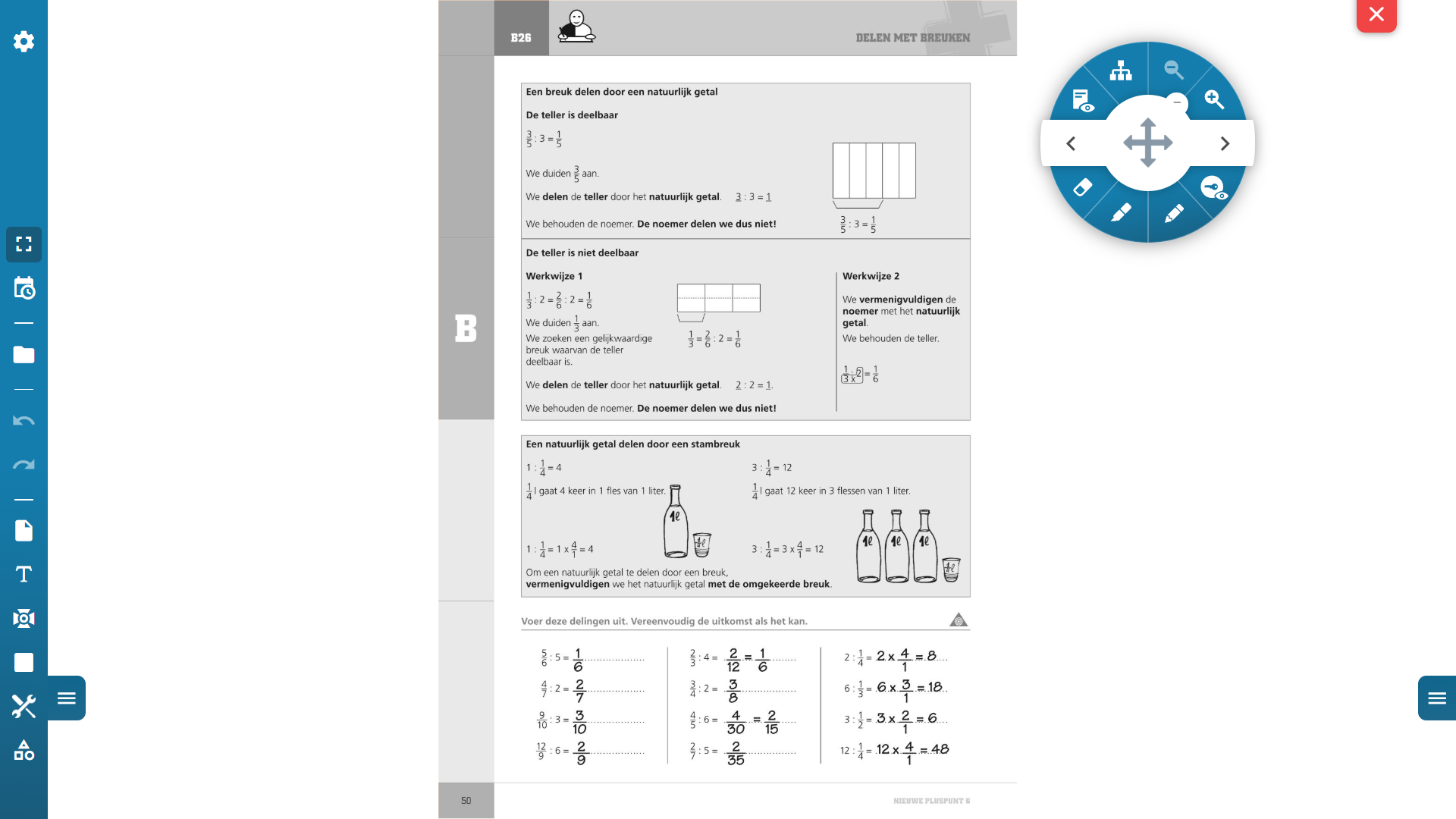 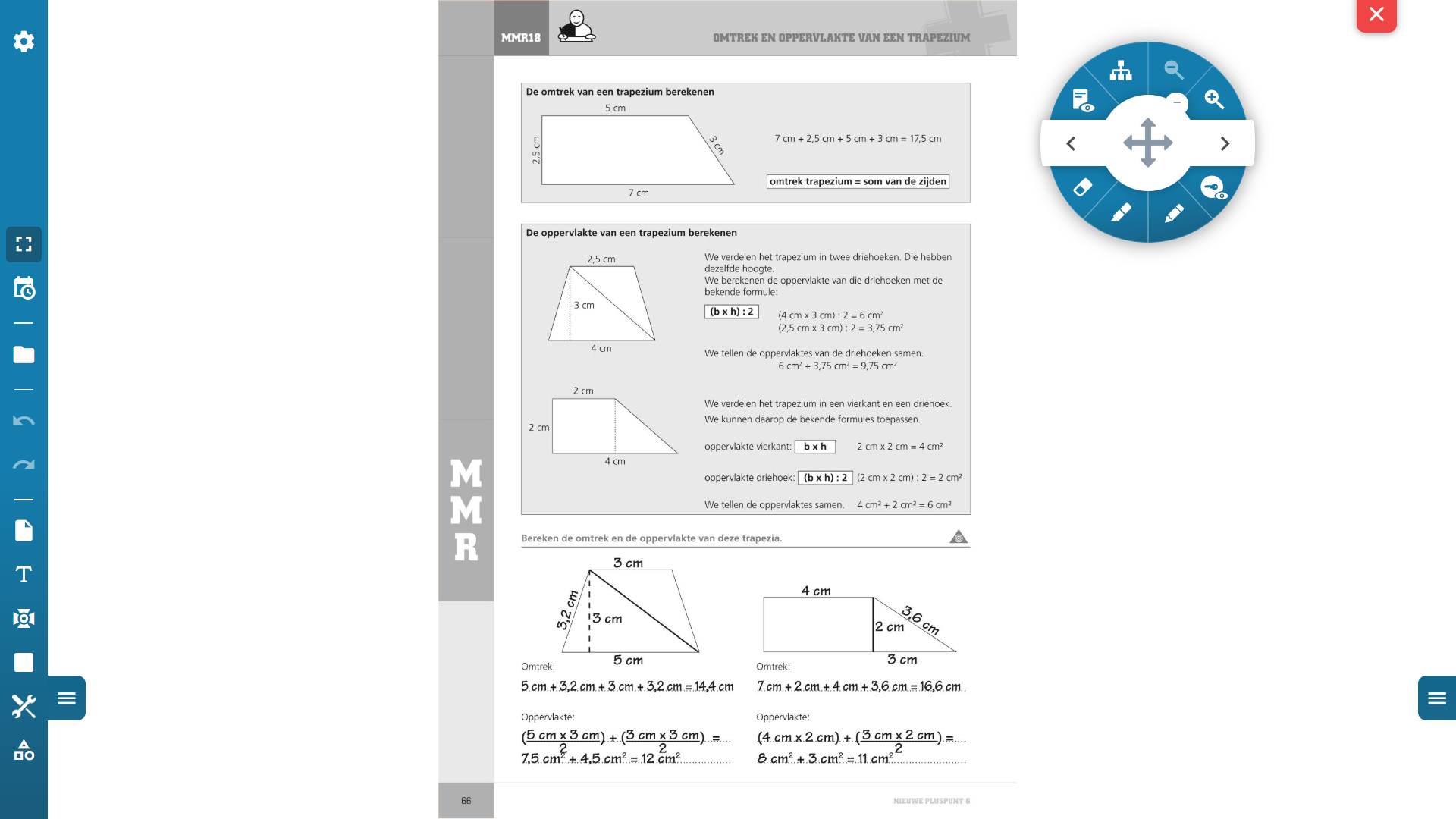 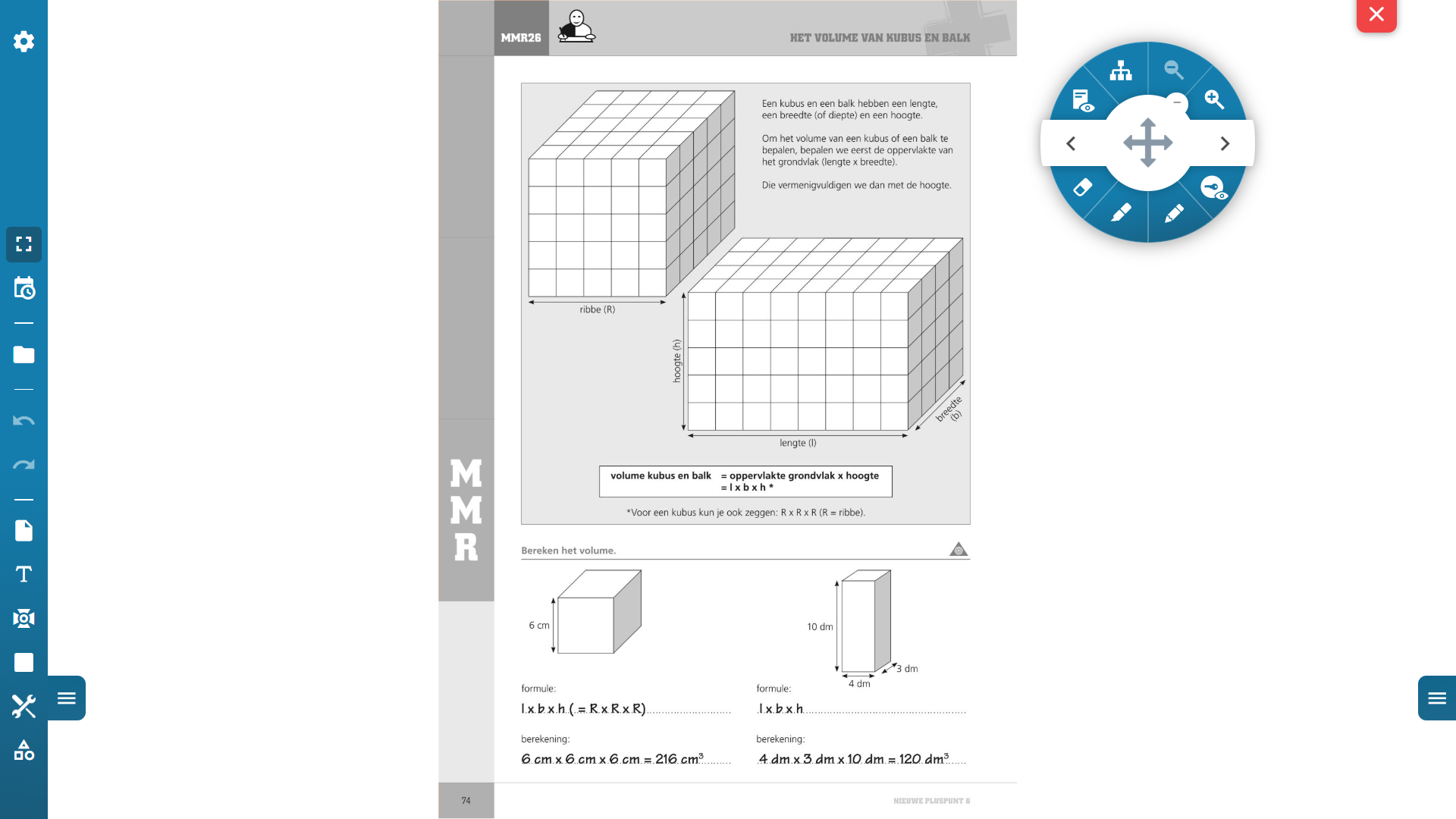 